                  SEQUÊNCIA DIDÁTICA – MÚSICA – 10/08 A 14/08 – 4º ANONESSA AULA IREMOS REALIZAR UMA ATIVIDADE COM A LOCALIZAÇÃO DAS NOTAS MUSICAIS NA PAUTA. Olhar a atividade da aula passada, onde tem a localização das notas musicais na pauta, por exemplo a terceira linha, sempre vai ser nota “SÍ” então todas as “bolinhas” que estão na terceira linha, vão ter o mesmo nome, a assim para as demais.ATIVIDADE: NOMEAR AS NOTAS NA PAUTA.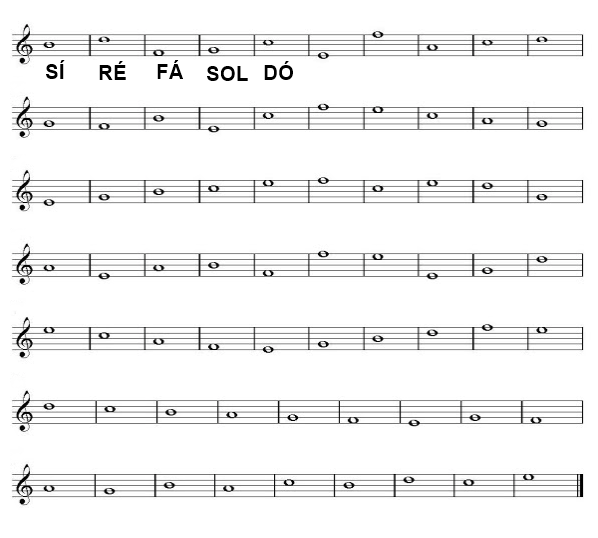 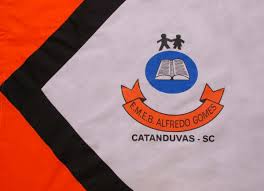 ESCOLA MUNICIPAL DE EDUCAÇÃO BÁSICA ALFREDO GOMES.DIRETORA: IVÂNIA NORA.ASSESSORA PEDAGÓGICA: SIMONE ANDRÉA CARL.ASSESSORA TÉCNICA ADM.: TANIA N. DE ÁVILA.PROFESSORA: PAULO ANDRÉ KLEIN.DISCIPLINA: MÚSICA.CATANDUVAS – SCANO 2020 